FICHA EXPRESIÓN ORAL: quedar con una persona (ejemplo)A	¿Oye qué vas a hacer esta noche?    o   ¿Tienes un plan esta noche?B	Estoy libre esta noche. ¿Por qué?A 	¿Si vamos al cine?   o    Te invito al restaurante Safari Lounge.B	¡Genial / fenomenal!			o !Vale, muy bien 	!A	¿Cuando quedamos? ¿Sobre las 20.00?B	¡Me parece bien!				o ¡Me viene bien esta hora!A	Nos vemos delante del cine / del restaurante  o	Vengo por tu casa.B	Mejor ….A	Pues, venga, hasta pronto.B	¡Perfecto, nos vemos!FICHA EXPRESIÓN ORAL (a hablar)A Groet + vraagt hoe het gaatB antwoordtA vraagt of B vrij is volgende weekB  drukt spijt uit + volgende week niet vrij + uitleg: vergadering werkVraagt waarom?A zegt dat er een Spaanse groep komt dansen in Brugge in zaal La República.NODIG UITB: Je drukt ontgoocheling uitMaar je doet een tegenvoorstelDit weekend Día de España en Groenplaats - AmberesA Vraagt uitleg wat dat inhoudt.B: Hay numerosas actividades culturales y gastronómicas para sentir, degustar y explorar la riqueza cultural española (conciertos, espectáculos de baile, actividades lúdicas…)A: reageert enthousiastdansen en Spaans eten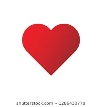 Vraagt hoe jullie afspreken.  09.14u estación de Brujas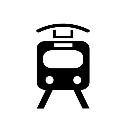 A: Vale, entonces, …..tot zaterdag!